       HRVATSKO PLANINARSKO DRUŠTVO 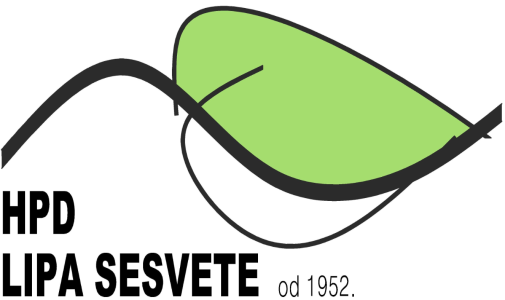        "LIPA" SESVETE           Trg D. Domjanića 6/2 10360 Sesvete__________________________________________________________________organiziramo za vasOPĆU PLANINARSKU ŠKOLUprema programu Hrvatskog planinarskog savezaod 10. ožujka do 17. svibnja 2015. godineTeme iz programa rada škole:Povijest planinarstva, Planinarska organizacija, Opasnosti u planinama, Osnove spašavanja i HGSS, Oprema, Korištenje tehničke opreme, Zaštita prirode, Meteorologija, Poznavanje planina, Pripreme za odlazak u planinu, Boravak u planinama, Kretanje u planinama, Orijentacija Osnove Prva pomoć, SpeleologijeIzleti:5 jednodnevnih , 2 dvodnevna te 1 trodnevni izlet na vrhunske destinacije po Hrvatskoj i SlovenijiPredavači:toliko vrhunskih planinara/predavača na jednom mjestu nitko još nije okupio!!!Predavanjaće se održavati u reprezentativnom prostoru čitaonice Knjižnice Sesvete Izletiće biti organizirani za vrijeme vikendaPrijaveu tajništvu Društva, Trg D. Domjanića 6/2, četvrtkom 18:00 – 19:00 satiTrošak školovanjaod 300,00 kuna uplaćuje se na račun HPD LIPA SESVETEIBAN: HR47 23600001101585359trošak organizacije izleta plaća se posebno, neposredno prije polaska na izletInformacije:Zdravko Bartolić, organizatormob: 099/2780040 (molimo SMS poruke)e-mail: zdravko.bartolic1@zg.t-com.hropća planinarska škola primjerena je svim planinarima bez obzira na životnu dob, tjelesnu pripremljenosti i planinarsko iskustvo;u školu se mogu upisati i početnici bez ikakvog planinarskog znanja.svi polaznici škole moraju biti članovi nekog planinarskog društva iz sustava HPS-a s uplaćenom članarinom za 2015. godinu.Druženje s prirodom, njezinim ljepotama i izazovima istinski je užitak!Druženje s planinarima ispunjeno je jednostavnošću, prisnošću i ljubavlju!Osjetite to!!!